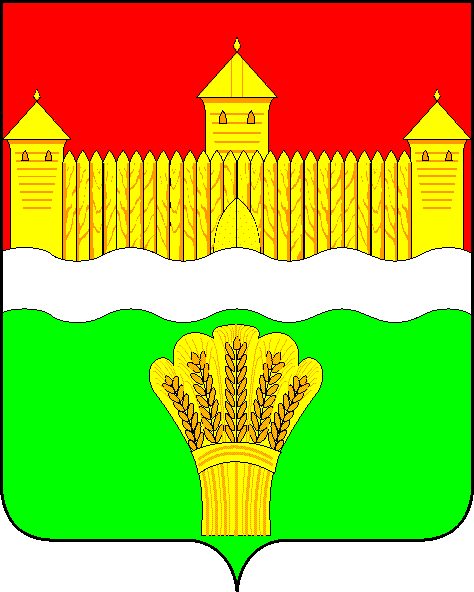 СОВЕТ НАРОДНЫХ ДЕПУТАТОВ КЕМЕРОВСКОГО МУНИЦИПАЛЬНОГО РАЙОНАПЯТОГО СОЗЫВАСЕССИЯ № 33Р Е Ш Е Н И Еот «26» ноября 2018 г. № 384г. КемеровоО внесении изменений в решение Совета народных депутатов Кемеровского муниципального района от 25.05.2015 № 444 «Об утверждении Примерного положения об оплате труда работников некоторых муниципальных учреждений Кемеровского муниципального района»В соответствии с Трудовым кодексом Российской Федерации, Федеральным законом от 06.10.2003 № 131–ФЗ «Об общих принципах организации местного самоуправления в Российской Федерации», Уставом Кемеровского муниципального района, Совет народных депутатов Кемеровского муниципального районаРЕШИЛ:1. Внести в Примерное положение об оплате труда работников некоторых муниципальных учреждений Кемеровского муниципального района, утвержденное решением Совета народных депутатов Кемеровского муниципального района от 25.05.2015 № 444 «Об утверждении Примерного положения об оплате труда работников некоторых муниципальных учреждений Кемеровского муниципального района» (далее – Примерное положение) следующие изменения:1.1. Изложить абзац 2 пункта 1.2  Примерного положения в следующей редакции: «некоторые муниципальные учреждения Кемеровского муниципального района - муниципальное учреждение по обеспечению безопасности в чрезвычайных ситуациях, муниципальное учреждение по обеспечению транспортного обслуживания, муниципальное учреждение в сфере печатных средств массовой информации, муниципальное учреждение по предоставлению государственных и муниципальных услуг, муниципальное учреждение по управлению эксплуатацией жилого фонда, созданные органом местного самоуправления Кемеровского муниципального района (далее – Учреждение, Учреждения).».1.2. Изложить приложение 3 к Примерному положению в редакции согласно приложению к настоящему решению.2. Опубликовать настоящее решение в районной газете «Заря».3. Контроль за исполнением настоящего решения возложить на председателя комитета по социальным вопросам З.П. Бушмину.4. Решение вступает в силу после его официального опубликования. Председатель Совета народных депутатов Кемеровского муниципального района		   В.В. ХарлановичГлава района                  	                  А.В. ФоминПРИЛОЖЕНИЕ  к решению Совета народных депутатов Кемеровского муниципального района от 26.11.2018 № 384ПРИЛОЖЕНИЕ 3к Примерному положению об оплате трудаработников некоторых муниципальныхучреждений Кемеровского муниципальногорайонаРазмерыокладов (должностных окладов), ставок заработной платыс учетом повышающих коэффициентов по должностямруководителей, специалистов и служащих, должности которых не предусмотрены профессиональными квалификационными группамиN п/пНаименование профессииОклад, ставка, руб.Повышающий коэффициентОклад (должностной оклад), ставка, руб.1Диспетчер единой дежурно-диспетчерской службы, оперативный дежурный единой дежурно-диспетчерской службы2970Среднее профессиональное образование без предъявления требований к стажу работы или начальное профессиональное образование и стаж работы по оперативному регулированию процесса управления (производства) не менее 3 лет, в том числе в данной организации не менее 1 года: При выполнении должностных обязанностей оперативного дежурного1,02970При выполнении должностных обязанностей старшего диспетчера или оперативного дежурного1,1213329